Collaboration Notes Schedule August					_________________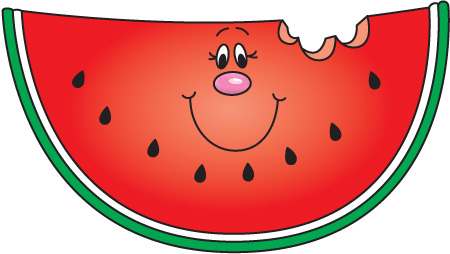 Due: August 29  September	_________________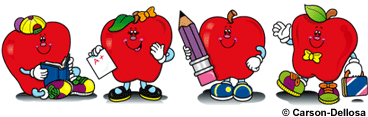 								Due: September 30October					_________________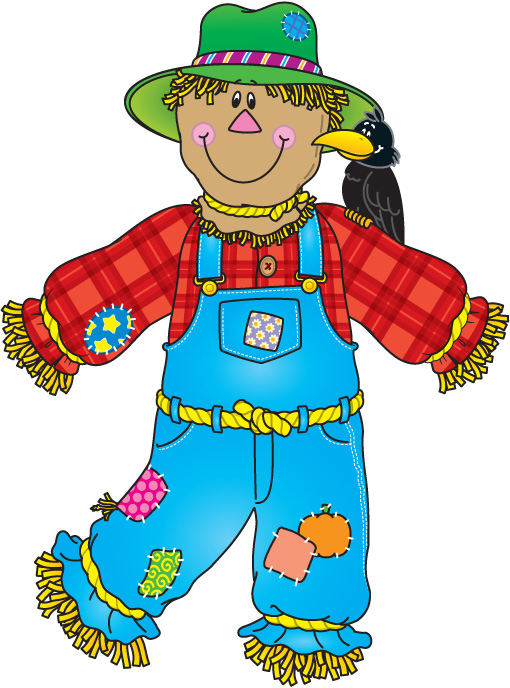 								Due: October 31November				_________________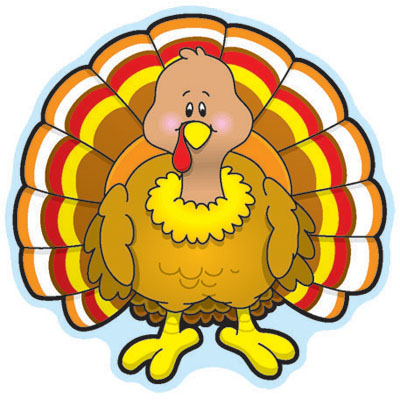 								Due: November 25 December				_________________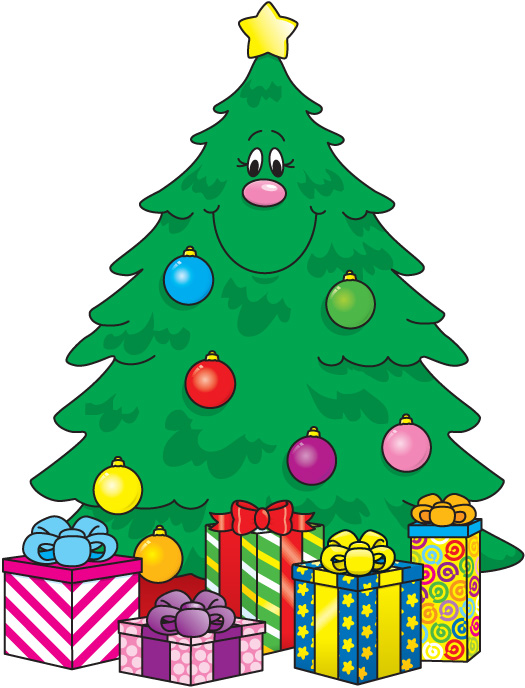 								Due: December 19 January			_________________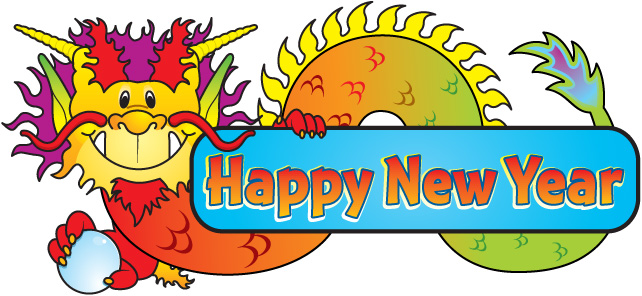 								Due: January 30 February				_________________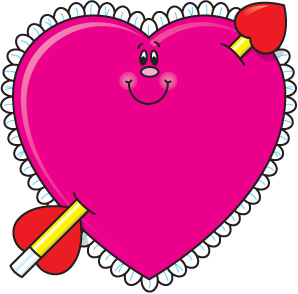 								Due: February 27 March				_________________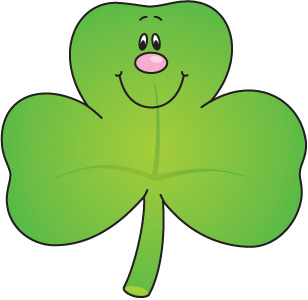 								Due: March 27 April					_________________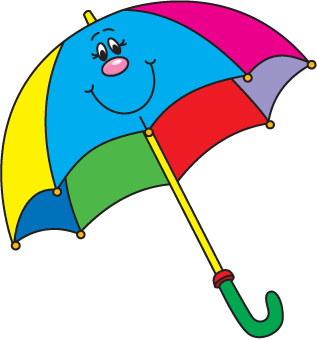 								Due: April 30 May				_________________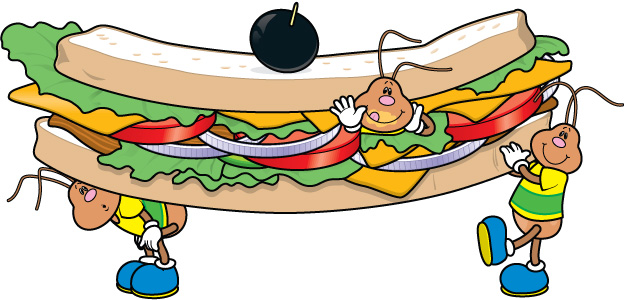 								Due: May 22